		Annex 3 - Health Questionnaire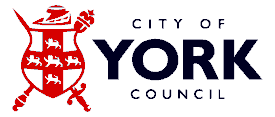 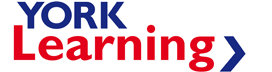 Learner name:  ………………………………………………………………………………………………………………………………..Course title:  ………………………………………………………………………………………………………………………………….In order to ensure that you get the most out of your course, we would be grateful if you would spend a few minutes completing this Health Questionnaire.  It is important that your tutor should be aware of any health problems or difficulties that you suffer from.Please be assured that this questionnaire will be kept in the strictest confidenceIf you have answered “Yes” to any of the above questions, please give details in the box below:Declaration (physical activities only)I understand that if I answered ‘yes’ to any of the physical activity questions above, I should seek medical advice (if appropriate) before undertaking a physical activity. Any activities I undertake, before seeking medical advice, shall be at my own risk.Learner signature:  …………………………………………………………………   Date:  ……………………………………. Name and telephone number of emergency contact person (please print):  …………………………………………………………………………………………………………………………………………………………..Questions - Physical ActivitiesQuestions - Physical Activities(Please )(Please )Questions - Physical ActivitiesQuestions - Physical ActivitiesYesNo1.Do you have a heart condition, high or low blood pressure?2.Do you have trouble breathing or suffer from asthma?	3.Do you have a back problem or joint problem such as arthritis?4.Do you suffer from vertigo or dizziness?5.Do you suffer from diabetes?6.Do you suffer from epilepsy or loss of consciousness?7.Have you recently had an operation?8.Do you have any other condition that the tutor should know about? (e.g. are you pregnant?)Questions - OtherQuestions - OtherQuestions - OtherQuestions - Other9.Are you on any medication that the tutors should be aware of?10.Do you have any allergies i.e. food allergies, allergies to chemical substances including oils, glues, solvents or art and craft materials?Term OneTutors comments: ______________________________________________________________________________________________________________________Tutors Signature:							  Date:  	/	/	 Term TwoYesNoHave any of the details given in the questionnaire changed since you started the course?If ‘Yes’ please give details:If ‘Yes’ please give details:If ‘Yes’ please give details:Learner signature: 						            Date:  	/	/	Tutors comments: ______________________________________________________________________________________________________________________Tutors Signature:							  Date:  	/	/	 Learner signature: 						            Date:  	/	/	Tutors comments: ______________________________________________________________________________________________________________________Tutors Signature:							  Date:  	/	/	 Learner signature: 						            Date:  	/	/	Tutors comments: ______________________________________________________________________________________________________________________Tutors Signature:							  Date:  	/	/	 Term ThreeYesNoHave any of the details given in the questionnaire changed since you started the course?If ‘Yes’ please give details:If ‘Yes’ please give details:If ‘Yes’ please give details:Learner signature: 						            Date:  	/	/	Tutors comments: ______________________________________________________________________________________________________________________Tutors Signature:							  Date:  	/	/	 Learner signature: 						            Date:  	/	/	Tutors comments: ______________________________________________________________________________________________________________________Tutors Signature:							  Date:  	/	/	 Learner signature: 						            Date:  	/	/	Tutors comments: ______________________________________________________________________________________________________________________Tutors Signature:							  Date:  	/	/	 